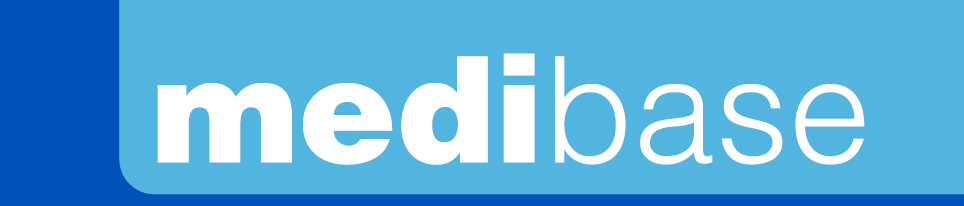 Version 1.2Updated 15/11/2022 by RGProduct DesignationDISPOSABLE SYRINGES FOR SINGLE-USEReferenceProduct picture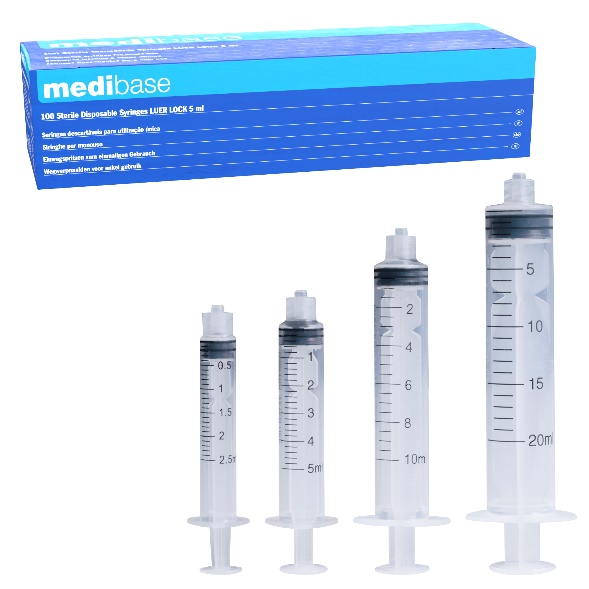 Product descriptionDisposable syringes for single-use for endodontic canal irrigationCharacteristics and compositionLuer-lock thread for a safe fixation of the needleLatex free pistonSterile individual packagePackagingShelf life5 years from the manufactured date Indications of use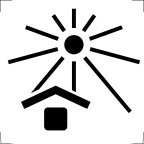 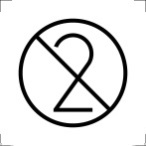 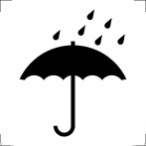 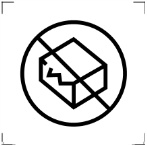 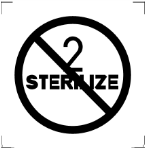 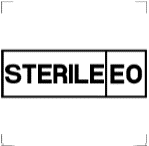 Legal informationMedical Device of class IIA CE Marking- 0197-TUV RHEINLANDManufacturer: CDM CENTER OF EXCELLENCE LTD